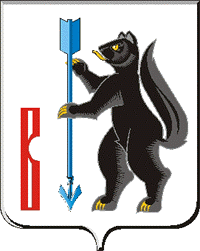 АДМИНИСТРАЦИЯГОРОДСКОГО ОКРУГА ВЕРХОТУРСКИЙП О С Т А Н О В Л Е Н И Еот 29.12.2023г. № 1057г. Верхотурье  О внесении изменений в муниципальную программу городского округа Верхотурский «Развитие муниципальной службы до 2025 года», утвержденную постановлением Администрации городского округа Верхотурский от 24.09.2019г. № 775В соответствии с постановлением Администрации городского округа Верхотурский от 30.06.2021г. № 500 «Об утверждении Порядка формирования и реализации муниципальных программ городского округа Верхотурский», Решением Думы городского округа Верхотурский от 14 декабря 2023 года № 77 «О внесении изменений в Решение Думы городского округа Верхотурский от 15 декабря 2022 года № 95 «О бюджете городского округа Верхотурский на 2023 год и плановый период 2024 и 2025 годов», руководствуясь Уставом городского округа Верхотурский,ПОСТАНОВЛЯЮ:1.В муниципальную программу городского округа Верхотурский «Развитие муниципальной службы до 2025 года», утвержденную постановлением Администрации городского округа Верхотурский от 24.09.2019г. № 775, внести следующие изменения:1) в паспорте муниципальной программы городского округа Верхотурский «Развитие муниципальной службы до 2025 года» раздел «Объемы финансирования муниципальной программы по годам реализации» изложить в следующей редакции:2) Цели, задачи и целевые показатели муниципальной программы городского округа Верхотурский «Развитие муниципальной службы до 2025 года» изложить в новой редакции, в соответствии с приложением № 2 к настоящему постановлению;3) План мероприятий по выполнению муниципальной программы городского округа Верхотурский «Развитие муниципальной службы до 2025 года» изложить в новой редакции, в соответствии с приложением № 1 к настоящему постановлению.2.Опубликовать настоящее постановление в информационном бюллетене «Верхотурская неделя» и разместить на официальном сайте городского округа Верхотурский.3.Контроль исполнения настоящего постановления оставляю за собой.Глава городского округа Верхотурский                                                      А.Г. ЛихановОбъемы финансирования муниципальной программы по годам реализации, тыс. рублей ВСЕГО: 274377,8 тыс.рублей, в том числе:2020 год – 62 036,02021 год – 62 497,42022 год – 63 630,02023 год – 64 018,62024 год – 14 667,82025 год – 7 528,0из нихфедеральный бюджет:2020 год – 5,82021 год – 12,52022 год – 120,42023 год – 1,42024 год – 1,52025 год – 1,3областной бюджет:2020 год – 412,42021 год – 423,42022 год – 445,42023 год – 470,42024 год – 490,12025 год – 505,1местный бюджет:2020 год – 61 617,82021 год – 62 061,52022 год – 63 064,22023 год – 63 546,82024 год – 14 176,22025 год – 7 021,6